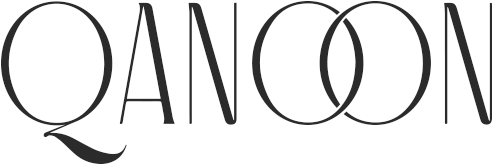 Catering options:8-16 GuestsHUMMUS, Chickpea, tahini, lemon, olive oil BABA GANOUSH, Eggplant, tahini, lemon, olive oil LABNEH BALLS, Strained organic yogurt, olive oil, fresh mint, za’atar Fattoush Salad- Artisan lettuce, tomato, cucumber,   lemon, sumac, toasted pita MUJADDARA CROQUETTE, Green lentil and rice croquette, makdous,   caramelized onions, bechamel, feta Fried Kibbeh -Bulgur stuffed with ground beef, spices,   side of yogurt and cucumber-dill dipMUSAKHAN, Sumac chicken, red onion, olive oil, almonds   over flat bread 